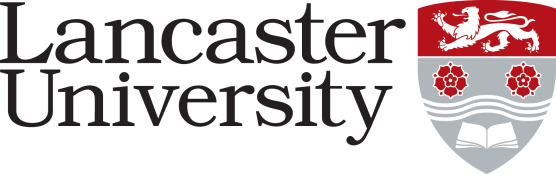 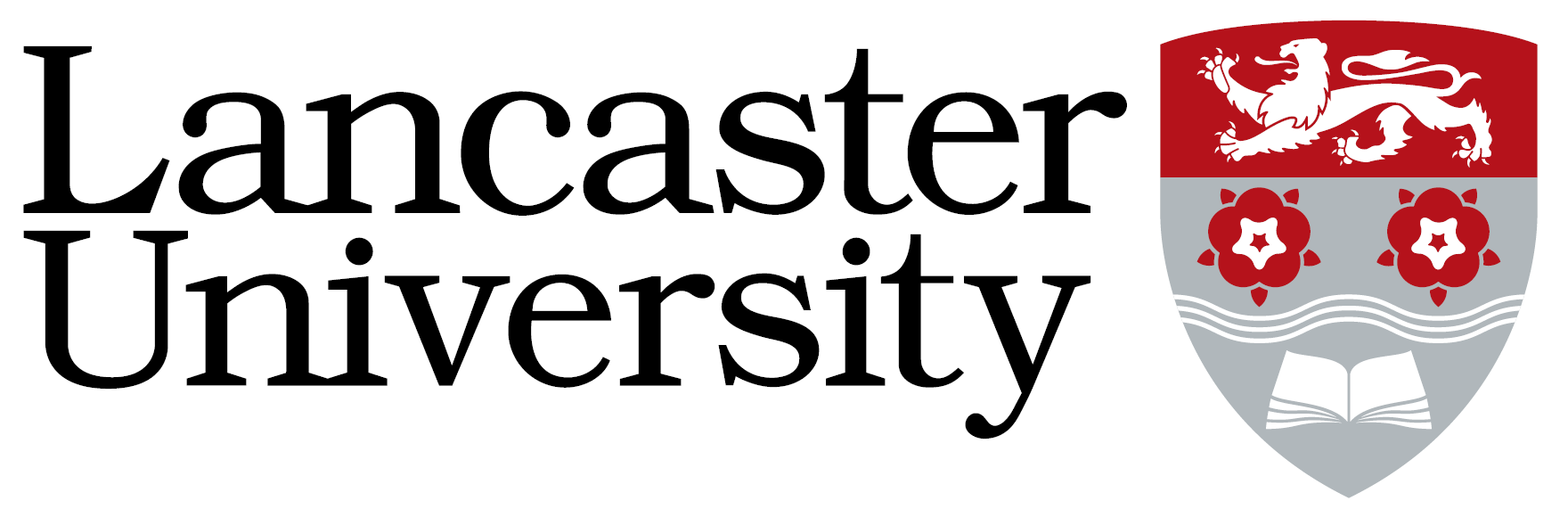 SECTION 1 - INTRODUCTIONPURPOSE OF THIS DOCUMENTThe purpose of this document is to set out the terms of reference, composition and operating arrangements of the Lancaster University DClinPsy Learning and Teaching Development and Implementation Group (LAT)DEFINITIONSGOVERNING BODYThis is a standing group that reports to the Lancaster University DClinPsy Operational Management Group (OMG).SECTION 2 - PROCEDURERESPONSIBILITYThe purpose of the group is to develop, implement and monitor the learning and teaching strategy within the Lancaster University DClinPsy programme under the direction of the programme’s Operational Management Group.COMPOSITIONMembershipThe Deputy Curriculum Tutor will be appointed by the Clinical Director of the DClinPsy programme. Strand representatives will be appointed by the strand team leader in consultation with the rest of their team. It should be noted that it is anticipated that group members may attend meeting in multiple capacities. Reviews of terms of office are to be conducted discussion amongst the relevant strand team.ChairThe chair of the group will be the Senior Clinical Tutor (Curriculum and Assessment). Deputy Chair will be the Deputy Curriculum TutorDuties The role of the chair is to lead the overall strategy of the group and regularly review the work of the group to ensure that it is working towards its stated aims. The chairs will produce an agenda for each meeting and ensure that agendas, minutes and relevant documents are circulated to members, wherever possible one week prior to each meeting.Term of OfficeWill be reviewed every two years taking into account current organisational needs and the job descriptions of members.Secretary The group does not have a dedicated Secretary. Minutes for each meeting will be taken by a member of the group – a schedule for minute taking for the academic year will be established at the last meeting of the previous year. OPERATING PROCEDURESQuorumThe chair or deputy chair and three other members (to include at least two other strand representatives) need to be present for the Group to be considered as quorate.MeetingsThe Group will meet at least four times during each academic year. Whenever practicable, the agenda together with reports and documents that relate to the Group will be forwarded to members one week in advance of each meeting, to enable sufficient time for consideration by members prior to the meeting. Accurate minutes will be kept of each meeting of the Group. The minutes of a meeting and will be made available at least one week before the subsequent meeting, where group members will ratify them. Minutes of meetings will be made available to all attendees and strand team members, and to all other programme staff and trainees. Process of Decision-MakingThe group will reach decisions and make recommendations by consensus. Decisions and recommendations will be referred to the appropriate DClinPsy body as detailed in the programme’s organisational flowchart.ReportsReports submitted to the group for consideration at the next meeting should be received by the group chair two weeks prior to the meeting. The group will make annual reports to the Operational Management Group (OMG).Evaluation and ReviewThe purpose, membership and procedure of the LAT, including the Terms of Reference, will be reviewed  annually, by both the group and the OMG as required.SECTION 3 - GOVERNANCERESPONSIBILITYVERSION CONTROL AND CHANGE HISTORYName:Lancaster University DClinPsy Learning and Teaching Development & Implementation Group (LAT)Last reviewed:July 2021 v1.9Word/TermDefinitionLULancaster UniversityDClinPsyThe Lancaster University Doctorate Programme in Clinical PsychologyLATLearning and Teaching Development & Implementation GroupOMGLU DClinPsy Operational Management GroupNameType of AppointmentTerm of OfficeSenior Clinical Tutor (Curriculum & Assessment)Ex officio-Deputy Curriculum TutorAppointedReviewed every 2 yearsProgramme Assistant (teaching)Ex officio -Programme Assistant (scheduling)Ex officio -AP strand representativeAppointedReviewed every two yearsTCP strand representativeAppointedReviewed every two yearsTPY-CBT strand representativeAppointedReviewed every two yearsTPY-CAT strand representativeAppointedReviewed every two yearsTPY-SYS strand representativePI strand representativeAppointedReviewed every two yearsPC strand representativeAppointedReviewed every two yearsQA strand representativeAppointedReviewed every two yearsRES strand representativeAppointedReviewed every two yearsLEA strand representativeAppointedReviewed every two yearsTrainee stakeholders as agreed by the groupAppointedReviewed annuallyService User stakeholders as agreed by the groupAppointedReviewed annuallyPolicy OwnerSenior Clinical Tutor (Curriculum & Assessment)Version NumberApproval DateApproved byAmendment1.2August 2013LAT membersn/a 1.3April 2014PGFSMG changed to PGF1.4November 2014LAT PGAdded stakeholder members1.5January 2016LAT PGDedicated secretary role removed. Amended to state papers should be distributed 2 weeks prior to each meeting.1.6January 2017LATPG‘Process of Decision Making’ section updated to reflect current programme processes and structure. University logo updated. 1.7January 2018PG changed to DIG, PGF changed to OMG. Changed T2P strand to TPY. Made change to quoracy rules. Made change to allow group to meet more the 5x per year, changed reporting schedule to OMG to annual. Removed text regarding group size as no longer relevant.1.8January 2019LAT DIGStrand names amended.Frequency of meetings changed to four a year.Agenda and minutes forwarded to members one week before the meeting (reports shared two weeks in advance).1.9July 2021LAT DIGMinor typographical corrections.